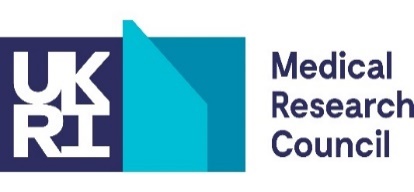 MRC Total-Body PET Expression of InterestCase for Support headings Please use the following headings for your 10-page Case for Support Institutional environment and capability to deliverThis should include:suitability of the proposed host institution as a site for the equipmentconnectivity with the wider PET landscape nationally and internationally and demonstration of commitment to hosting the site as part of the larger national programme, spanning the two sites.available supporting infrastructure such as radiochemistry access or patient facilities.demonstration of availability of patients to participate in the research how the new provision will optimize existing PET infrastructure, at your organization, locally and nationally.suitability of the team to be able to deliver an effective facility, including an appropriate balance of skills and experience.provisional support from the host institution for establishing the facility. Delivery planThis should include:plans for procurement and delivery of the system on schedule. Please refer to your workplan document.plans for installation of the system and the level of the refurbishment that will be required.plans for effective delivery of the facility, accounting for providing access to a diverse and inclusive range of potential users and reporting of impacts and outputs to the PET director. plans for patient engagement and participation.plans for provision of the appropriate staffing.plans for minimizing the environmental impact of the facility.provisional support from the host institution for operating the facility. Science This section should outline how you would use the portion of the time available on the machine to internal users (and collaborators): This should include:the novelty and quality of the science that would be enabled by the facilitythe transformative nature of potential research across multiple disciplinesyour perspectives on the right balance between local research; national research using local resources (e.g. patients) and independent national research programmes just requiring scanner timeany limitations your facility might havePlease also give details of your plans for analysis of the data, including providing the relevant expertise and infrastructure needed for parametric imaging and modelling.If you have already developed plans for proposed pilot studies, please give a brief outline of these, including an approximate expected number of patients, time required on the scanner and ballpark cost. RadiochemistryThis section should outline:your current provision or access to radioligands and radiochemistry expertise from your own organisation, co-applicant organisations or external organisations, including a range of isotopes supply and where you will obtain these from.whether this provision could provide radiochemistry for your own or both sites of the national programme with your current funding.how you could use a radiochemistry investment (potentially £2-£4M) to support the new facility and/or the second site and the broader national PET community.Additional InformationPlease use this section to outline any additional details that you think it would help the Panel to know.